【別紙１　資料】～　相談窓口　～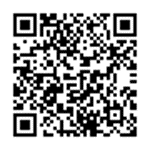 １　ＳＮＳ相談（中・高校生）　　「そっと悩みを相談してね  ～ＳＮＳ相談＠ちば 」令和３年４月１日（木）～令和４年３月３１日（木）毎週火・木・日曜日　午後５時～午後９時　　　　　　　　　　QRコード※令和４年１月４日（火）～１月７日（金）の期間は毎日実施　　　　　　　　　　　　　　　　　　　　　　　　　　　　　２　電話相談２４時間子供ＳＯＳダイヤル（全国共通）　　　　　０１２０－０－７８３１０千葉県子どもと親のサポートセンター（２４時間）　０１２０－４１５－４４６子どもの人権110番（全国共通）（千葉法務局内　月～金8:30～17:15）　　　　　　　　　 　　 　　　　　　　　　　　　　０１２０－００７－１１０ヤング・テレホン（千葉県警察少年センター　月～金9:00～17:00）　　　　　　　　　　　　　　　　　　　　　　　　　０１２０－７８３－４９７千葉いのちの電話（24時間）　　　　　　　　　　０４３－２２７－３９００チャイルドライン千葉（16:00～21:00）　　　　０１２０－９９－７７７７ライトハウスちば（千葉県子ども・若者総合相談センター 火～日10:00～17:00）０４３－４２０－８０６６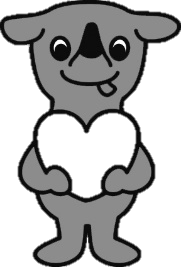 